ПРОЕКТ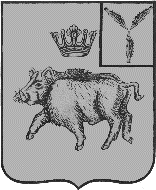 СОВЕТ БАЛТАЙСКОГО МУНИЦИПАЛЬНОГО ОБРАЗОВАНИЯБАЛТАЙСКОГО МУНИЦИПАЛЬНОГО РАЙОНАСАРАТОВСКОЙ ОБЛАСТИ                                                                                                                                                                                    Сорок пятое заседание Совета третьего созываРЕШЕНИЕот .08.2017 №  с.БалтайО внесении изменений в решение Советадепутатов Балтайского муниципального образования от 19.12.2016 № 134 «О бюджете Балтайского муниципального образования Балтайского муниципального района Саратовской области на 2017 год»В соответствии с Бюджетным кодексом Российской Федерации, Федеральным законом от 06.10.2003 № 131-ФЗ «Об общих принципах организации местного самоуправления в Российской Федерации», руководствуясь статьёй 21 Устава Балтайского муниципального образования Балтайского муниципального района Саратовской области, Совет Балтайского муниципального образования Балтайского муниципального района Саратовской области РЕШИЛ:1. Внести в решение Совета депутатов Балтайского муниципального образования от 19.12.2016 № 134 «О бюджете Балтайского муниципального образования Балтайского муниципального района Саратовской области на 2017 год» (с изменениями от 31.01.2017 № 140) следующие изменения:1.1. Абзац 2 пункта 1 изложить в следующей редакции: «- общий объем доходов в сумме 6 258,9 тыс. руб.;»;	1.2. Абзац 3 пункта 1 изложить в следующей редакции:«- общий объем расходов в сумме 6 421,4 тыс. руб.;»;	1.3. Абзац 4 пункта 1 изложить в следующей редакции:«- дефицит в сумме 162,5 тыс. рублей.».1.4. Пункт 12 изложить в следующей редакции:«12. Установить предельный объём муниципального внутреннего долга Балтайского муниципального образования Балтайского муниципального района Саратовской области на 1 августа 2018 года в сумме 2 668,9 тыс. рублей.».1.5. Пункт 13 изложить в следующей редакции: «13. Установить верхний предел муниципального внутреннего долга по состоянию на 1 января 2018 года в сумме 2 668,9 тыс. рублей, в том числе верхний предел долга по муниципальным гарантиям в сумме 0,00 тыс. рублей.».2. Приложение № 1, 3, 4 к решению изложить в новой редакции, согласно приложениям № 1 - 3.3. Настоящее решение вступает в силу со дня его опубликования на официальном сайте администрации Балтайского муниципального района.	4. Контроль за исполнением настоящего решения возложить на постоянную комиссию Совета Балтайского муниципального образования по бюджетной политике и налогам.Глава Балтайскогомуниципального образования            	                           Т.В.Перепелова                                                                       Приложение № 1к решению Совета Балтайского муниципального образования Балтайского муниципального района Саратовской областиот  № Поступление доходов в бюджет Балтайского муниципального образования Балтайского муниципального района Саратовской области на 2017 годруб.Код бюджетной классификации РФНаименование доходовСумма1 00 00000 00 0000 000НАЛОГОВЫЕ И НЕННАЛОГОВЫЕ ДОХОДЫ5 868 200,0НАЛОГОВЫЕ ДОХОДЫ5 868 200,01 01 02000 01 0000 110Налог на доходы физических лиц1 724 700,01 05 03000 01 0000 110Единый сельскохозяйственный налог495 400,01 06 00000 00 0000 110Налоги на имущество3 648 100,01 06 01000 00 0000 110Налог на имущество физических лиц629 100,01 06 06000 00 0000 110Земельный налог3 019 000,0БЕЗВОЗМЕЗДНЫЕ ПОСТУПЛЕНИЯ390 700,02 02 15001 10 0003 151Дотации бюджетам сельских поселений на выравнивание бюджетной обеспеченности поселений за счет субвенции из областного бюджета236 800,02 02 35118 10 0000 151Субвенции бюджетам сельских поселений на осуществление первичного воинского учета на территориях, где отсутствуют военные комиссариаты153 900,0СОБСТВЕННЫЕ ДОХОДЫ6 105 000,0ВСЕГО ДОХОДОВ6 258 900,0Приложение № 3к решению Совета Балтайского муниципального образования Балтайского муниципального района Саратовской областиот  № Приложение № 3к решению Совета Балтайского муниципального образования Балтайского муниципального района Саратовской областиот  № Приложение № 3к решению Совета Балтайского муниципального образования Балтайского муниципального района Саратовской областиот  № Приложение № 3к решению Совета Балтайского муниципального образования Балтайского муниципального района Саратовской областиот  № Приложение № 3к решению Совета Балтайского муниципального образования Балтайского муниципального района Саратовской областиот  № Приложение № 3к решению Совета Балтайского муниципального образования Балтайского муниципального района Саратовской областиот  № Приложение № 3к решению Совета Балтайского муниципального образования Балтайского муниципального района Саратовской областиот  № Распределение ассигнованийРаспределение ассигнованийРаспределение ассигнованийРаспределение ассигнованийРаспределение ассигнованийРаспределение ассигнованийРаспределение ассигнованийпо разделам, подразделам, целевым статьям и видам расходовпо разделам, подразделам, целевым статьям и видам расходовпо разделам, подразделам, целевым статьям и видам расходовпо разделам, подразделам, целевым статьям и видам расходовпо разделам, подразделам, целевым статьям и видам расходовпо разделам, подразделам, целевым статьям и видам расходовпо разделам, подразделам, целевым статьям и видам расходов бюджета Балтайского муниципального образования Балтайского муниципального района Саратовской области на 2017 год бюджета Балтайского муниципального образования Балтайского муниципального района Саратовской области на 2017 год бюджета Балтайского муниципального образования Балтайского муниципального района Саратовской области на 2017 год бюджета Балтайского муниципального образования Балтайского муниципального района Саратовской области на 2017 год бюджета Балтайского муниципального образования Балтайского муниципального района Саратовской области на 2017 год бюджета Балтайского муниципального образования Балтайского муниципального района Саратовской области на 2017 год бюджета Балтайского муниципального образования Балтайского муниципального района Саратовской области на 2017 годНаименование статейразделподразделцелевая статьявид расходовСуммаНациональная оборона02153 900,0Мобилизационная и вневойсковая подготовка0203153 900,0Осуществление переданных полномочий Российской Федерации02039000000000153 900,0Осуществление переданных полномочий Российской Федерации за счет субвенций из Федерального бюджета02039020000000153 900,0Осуществление первичного воинского учета на территориях, где отсутствуют военные комиссариаты02039020051180153 900,0Расходы на выплаты персоналу в целях обеспечения выполнения функций государственными (муниципальными) органами, казенными учреждениями, органами управления государственными внебюджетными фондами02039020051180100143 900,0Расходы на выплату персоналу государственных (муниципальных) органов02039020051180120143 900,0Закупка товаров, работ и услуг для государственных (муниципальных) нужд0203902005118020010 000,0Иные закупки товаров, работ и услуг для обеспечения государственных (муниципальных) нуждЖилищно-коммунальное хозяйство053 120 167,85Благоустройство05033 120 167,85Муниципальные программы050379000000003 120 167,85Муниципальная программа «Комплексное благоустройство территории Балтайского муниципального образования Балтайского муниципального района Саратовской области на 2017-2019 годы"050379000322003 120 167,85Закупка товаров, работ и услуг для государственных (муниципальных) нужд050379000322002003 120 167,85Закупка товаров, работ и услуг для государственных (муниципальных) нужд050379000322002403 120 167,85Межбюджетные трансферты общего характера бюджетам субъектов Российской Федерации143 147 300,00Прочие межбюджетные трансферты общего характера14033 147 300,00Межбюджетные трансферты140386000000003 147 300,00Иные межбюджетные трансферты бюджетам муниципальных районов из бюджета поселений и межбюджетные трансферты бюджетам поселений из бюджетов муниципальных районов140386300003003 147 300,00Межбюджетные трансферты140386300003005003 147 300,00Иные межбюджетные трансферты140386300003005403 147 300,00ВСЕГО6 421 367,85